	Утверждено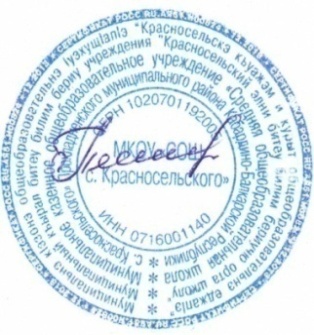 Директор МКОУ «СОШ с. Красносельского»                                                                                                                                                                                                                  Н.В. Плотниковаприказ №36/2 от 28.05.2021 г.План работы МКОУ «СОШ с. Красносельского»на период летних каникул (июнь, июль, август 2021 г.) NoМероприятиеДата проведенияДата проведенияВремяМестоМестоМестоОтветственный ФИО, должностьКатегория (класс)МКОУ «СОШ с. Красносельского»МКОУ «СОШ с. Красносельского»МКОУ «СОШ с. Красносельского»МКОУ «СОШ с. Красносельского»МКОУ «СОШ с. Красносельского»МКОУ «СОШ с. Красносельского»МКОУ «СОШ с. Красносельского»МКОУ «СОШ с. Красносельского»МКОУ «СОШ с. Красносельского»МКОУ «СОШ с. Красносельского»1— Международный день защиты детей 1 июняс 10.00 с 10.00 с 10.00 Стадион МКОУ «СОШ с. Красносельского»Жаботинская М.В.,Классные руководители,  учителя физической культуры Казимова Т.А., Шамилов Х.С.Жаботинская М.В.,Классные руководители,  учителя физической культуры Казимова Т.А., Шамилов Х.С.1-4,5-8 2— Международный день невинных детей — жертв агрессии 4 июняс 10.00 с 10.00 с 10.00 мероприятие в Онлайн режимеКлассные руководители Дубовая Е.Н.Казимова Т.А.Классные руководители Дубовая Е.Н.Казимова Т.А.7-83Акция «Сделаем наш мир чище»  посвящённая  Всемирному дню окружающей среды.5 июняс 10.00 с 10.00 с 10.00 Территория парка с.п. КрасносельскогоКлассные руководители Походий О.П., Маремукова Н.А., Севостьянова Е.В.Классные руководители Походий О.П., Маремукова Н.А., Севостьянова Е.В.5-64— Пушкинский день России 6  июняс 10.00 с 10.00 с 10.00 Библиотека МКУК КДЦ с.п. КрасносельскоеБиблиотекарь, Атамова А.В.Классные руководителиБиблиотекарь, Атамова А.В.Классные руководители3-4, 5-85— День России  12 июня10.0010.0010.00МКУК КДЦ с.п. КрасносельскоеЧерникова В.В., зам.директора по ВРЧерникова В.В., зам.директора по ВР7-8 6– Всемирный день борьбы с опустыниванием и засухой. Помощь родителям,  полив.17 июня В течение дня В течение дня В течение дняПриусадебные участки.Родители, классные руководители Родители, классные руководители 1-47— День памяти и скорби 22 июняс 10.00 с 10.00 с 10.00 Памятник павшим героям  Дибров С.Л., педагог-организатор ОБЖ Дибров С.Л., педагог-организатор ОБЖ Юноармейский отряд «Сокол»8Подготовка выпускного балас 15 по23 июняМКУК КДЦ с.п.КрасносельскоеЧерникова В.В., зам.директора по ВРЧерникова В.В., зам.директора по ВР11 9Выпускной бал25 июняс 14. 00с 14. 00с 14. 00МКУК КДЦ с.п.КрасносельскоеЧерникова В.В., зам. директора по ВР, Жаботинская М.В. старшая вожатая Черникова В.В., зам. директора по ВР, Жаботинская М.В. старшая вожатая 11 10— Международный день борьбы со злоупотреблением наркотическими средствами и их незаконным оборотом 26 июняДистанционносоциальный педагог Миляева Я.С.социальный педагог Миляева Я.С.Волонтёрский отряд «Данко»11– День молодежи27 июняс 10.00 с 10.00 с 10.00 площадь КДЦ с.п. КрасносельскоеЖаботинская М. В.,Классные руководителиЖаботинская М. В.,Классные руководителиВолонтёрский отряд «Данко»12Всероссийский день семьи, любви и верности8 июляДистанционноБердзенова М.И.,ПДОБердзенова М.И.,ПДОВолонтёрский отряд «Данко»13–  Всемирный день шоколада11 июляДистанционноЧерникова В.В., зам.директора по ВРЧерникова В.В., зам.директора по ВР614— Международный день шахмат. Шахматный турнир20 июляс 10.00с 10.00с 10.00ДистанционноКазимова Т.А., учитель физической культурыКазимова Т.А., учитель физической культуры7 15— День Государственного флага России 22 августас 10.00с 10.00с 10.00площадь КДЦ с.п. КрасносельскоеЧерникова В.В., зам.директора по ВР.Жаботинская М. В., старшая вожатаяЧерникова В.В., зам.директора по ВР.Жаботинская М. В., старшая вожатая816 — День российского кино. Конкурс рисунков, посвящённый детскому кино. с 20 по 27 августадистанционноМаремукова Н.А. ПДО, учитель ИЗОМаремукова Н.А. ПДО, учитель ИЗО1-817Спортивная секция футбол ДЮСШ Тренировки  июнь, июль, август (вторник-четверг-суббота)15.00-17.0015.00-17.0015.00-17.00стадион с.п. Красносельскоетренер  Шамилов Х.С.тренер  Шамилов Х.С.7-8 18Контроль за учащимися «группы риска»Один раз в месяцс 15.00с 15.00с 15.00по месту жительстваЗакреплённые педагоги, социальный педагог Миляева Я.С.Закреплённые педагоги, социальный педагог Миляева Я.С.учащиеся «группы риска»19Участие учащихся в запланированных мероприятиях КДЦ с.п. Красносельскогосогласно плану КДЦплощадь КДЦ с.п. Красносельскоедиректор КДЦ Дементьева Г.В..директор КДЦ Дементьева Г.В..1-10 20Подготовка к торжественной линейке, посвященной  1 сентября 2021г.23.08-31.08.2020г.09.0009.0009.00Школьный дворстаршая вожатая Жаботинская М.В.старшая вожатая Жаботинская М.В.9 кл, 1 